.SHUFFLE ¼ TURN, HOLD, PIVOT ½, ¼ TURN STEP, HOLDROCK STEP, STEP SIDE, HOLD, ROCK STEP, ¼ TURN LEFT & LF STEP FORWARD, HOLDSTEP ½ TURN, STEP, HOLD 2X•Wall 5: Restart / tag½ TURN LEFT, ¼ TURN LEFT, STEP SIDE, TOUCH, STEP, ¼ TURN, ½ TURN, ¼ TURN STEP, TOUCHWALK RF, LF, RF, HOLD, WALK BACK LF, RF, LF, SWEEP RF BACKRF ROCK BACK, WEIGHT ON LF, RF STEP FORWARD, ½ TURN (WEIGHT ON RF) LF SWEEP BACK, LF ROCK BACK, WEIGHT ON RF, LF STEP FORWARD, ½ TURN (WEIGHT ON LF) RF SWEEP BACK.STEP, LOCK STEP BACK, HOLD,ROCK STEP BACK, STEP FORWARD, HOLDSTEP ½ TURN, STEP, Step, ¼ TURN, CROSS, HOLD*Restart / Tag in wall 5: dance the dance until count 20 then:Have fun!!www.ivonneenco.euhttp://www.youtube.com/user/ivonneverhagenIvonne.verhagen@planet.nlPhone 0031 (0) 61514 3696Just A Little Bit Longer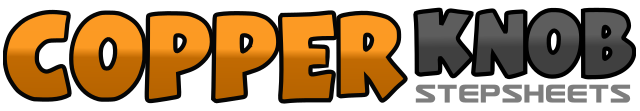 .......Compte:64Mur:2Niveau:Novice / Beginner.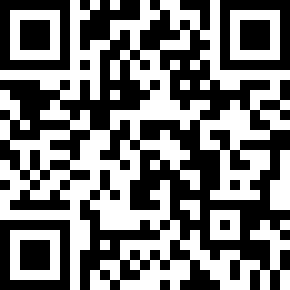 Chorégraphe:Ivonne Verhagen (NL) - December 2010Ivonne Verhagen (NL) - December 2010Ivonne Verhagen (NL) - December 2010Ivonne Verhagen (NL) - December 2010Ivonne Verhagen (NL) - December 2010.Musique:Love Me a Little Bit Longer - Heather MylesLove Me a Little Bit Longer - Heather MylesLove Me a Little Bit Longer - Heather MylesLove Me a Little Bit Longer - Heather MylesLove Me a Little Bit Longer - Heather Myles........1,2,3,4RF step to the right side, close LF, ¼ turn right step RF forward, Hold5,6,7,8LF step forward, ½ turn right RF step forward, ¼ turn right LF step side, Hold1,2,3,4RF rock back, weight on LF, RF big step to right side, Hold (slightly close lf)5,6,7,8LF rock back, weight on RF, ¼ turn left, LF step forward, Hold1,2,3,4RF step forward, ½ turn left weight on LF, RF step forward, Hold5,6,7,8LF step forward, ½ turn right weight on RF, LF step forward, Hold1,2,3,4½ Turn left RF step back, ¼ turn left LF step to the left side, RF touch to the right  side, ¼ turn right step RF forward5,6,7,81/2 turn right LF step back, ¼ turn right RF step to the right side, LF touch to the left side, ¼ turn left LF step forward1,2,3,4RF step forward, LF step forward, RF step forward, Hold5,6,7,8LF step back, RF step back, LF step back, RF sweep backwards1,2,3,4RF rock back, weight on lf, RF step forward, ½ turn left, (weight on RF), LF sweep back5,6,7,8LF rock back, weight on RF, LF step forward, ½ turn right (weight on LF), RF sweep back1,2,3,4RF step back, cross lf over rf, RF step back, Hold5,6,7,8LF rock back, RF weight on rf, LF step forward, Hold1,2,3,4RF step forward, ½ turn left weight on LF, RF step foward, Hold5,6,7,8LF step forward, ¼ turn right RF step side, LF Cross over, Hold21,22,23,24LF step forward, ¼  turn right weight on RF, LF cross over RF, Hold